РАБОЧАЯ ПРОГРАММА  по русскому языку для 5 а класса  ПОЯСНИТЕЛЬНАЯ ЗАПИСКА                                                                        (V класс, русский язык)                                          Рабочая программа по русскому языку в 5 классе     а) адаптированной основной общеобразовательной   б) базовой «Программы специальных (коррекционных) образовательных учреждений VIII вида в) учебника «Русский язык» для 5 класса для общеобразовательных организаций, реализующих адаптированные основные общеобразовательные программы. Авторы Э.В. Якубовская, Н.Г. Галунчикова, Москва, «Просвещение», 2019г.                           Программа рассчитана на  часов (4 часа в неделю), соответствует федеральному государственному компоненту стандарта образования (ФГОС ОВЗ) и учебному плану  , определяет общую стратегию обучения, воспитания и развития детей с ОВЗ средствами учебного предмета в соответствии с целями изучения русского языка. Срок реализации данной программы: 2022-2023 учебный год. Задачи преподавания русского языка В 5 классе решаются те же задачи, которые решаются в начальных классах, но на более сложном речевом и понятийном материале: закрепить навыки грамотного письма на основе изучения элементарного курса грамматики; учить правильно и последовательно излагать свои мысли в устной и письменной форме; развивать речь учащихся, обогащать её словарь; воспитывать у учащихся целенаправленность, терпеливость, работоспособность, настойчивость, трудолюбие, самостоятельность, навыки контроля и самоконтроля, умение планировать работу и доводить начатое дело до завершения. Специальная задача коррекции речи и мышления детей с ОВЗ является составной частью учебного процесса и решается при формировании у них знаний, умений и навыков, воспитания личности. Обучение построено на принципах принцип коррекционной направленности в обучении,  принцип воспитывающей и развивающей направленности обучения,  принцип научности и доступности обучения, принцип систематичности и последовательности в обучении,  принцип наглядности в обучении, принцип индивидуального и дифференцированного подхода в обучении и т.д.  Основные направления коррекционной работы  	коррегировать артикуляционный аппарат. расширять представления об окружающем мире и обогащение словаря. корригировать познавательную и речевую деятельность учащихся. развивать устную и письменную речь, владение техникой устной и письменной речи;  	корригировать слуховое и зрительное восприятие. формировать умение работать по словесной инструкции, алгоритму, образцу, и пр.,  	развивать познавательные процессы.  	корригировать индивидуальные пробелы в знаниях, умениях, навыках. Коммуникативно-речевая направленность обучения детей с ОВЗ делает более продуктивным решение коррекционно-развивающих задач, так как предполагает большую работу над значением таких языковых единиц, как слово, словосочетание, предложение, текст, и над способами выражения смыслового различия с помощью этих единиц. ОБЩАЯ ХАРАКТЕРИСТИКА УЧЕБНОГО ПРЕДМЕТА, КУРСА (V класс, русский язык) В процессе изучения грамматики и правописания в 5 классе у детей с ОВЗ развивается устная и письменная речь, формируются практически значимые орфографические и пунктуационные навыки, воспитывается интерес к родному языку. Элементарный курс грамматики направлен на коррекцию высших психических функций учащихся, с целью более успешного осуществления их умственного и речевого развития. Программа учитывает особенности познавательной деятельности детей с ОВЗ, направлена на разностороннее развитие личности учащихся, способствует их умственному развитию, нравственному, гражданскому и эстетическому воспитанию.  На уроках русского языка сочетаются фронтальная, индивидуальная и групповая работа. Виды упражнений: письменные упражнения из учебника, комментированное письмо, грамматический разбор, разбор слова по составу, «4-й лишний», устный ответ (с места и у доски), самостоятельная работа с карточкой, различные виды диктантов (графический, программированный, зрительный, словарный). Развитие речи учащихся осуществляется через систематическую словарную работу (ознакомление с новыми словами, составление с ними словосочетаний и предложений, подбор однокоренных слов и т.п.), через проведение работы с деформированным текстом, по подбору подписей к серии картинок, по составлению плана текста. Максимальная нагрузка учащихся по тому или иному разделу зависит от особенностей усвоения материала, от степени трудностей, возникающих в процессе работы над изучаемой темой и их решения, особенностей учащихся конкретного класса. Данная программа обеспечивает необходимую систематизацию знаний. Особое внимание обращено на исправление имеющихся у обучающихся специфических нарушений. На уроках русского языка в 5 классе может быть использован разноуровневый подход к формированию знаний с учетом психофизического развития, типологических и индивидуальных особенностей учеников. Формы организации учебного процесса Занятия по данной программе проводятся в форме урока (40 мин). Возможно уменьшение количества часов, в зависимости от изменения годового календарного учебного графика, сроков каникул, выпадения уроков на праздничные дни. На каждый изучаемый раздел отведено определенное количество часов, указанное в тематическом плане, которое может меняться (увеличиваться, уменьшаться) на незначительное количество часов, так как обучающиеся коррекционной школы представляют собой весьма разнородную группу детей по сложности дефекта. Поэтому важен не только дифференцированный подход в обучении, но и неоднократное повторение, закрепление пройденного материала.  Типы уроков: урок сообщения новых знаний (урок первоначального изучения материала). Имеет целью изучение и первичное закрепление новых знаний; урок формирования и закрепления знаний и умений (практический урок). Имеет целью выработку умений по применению знаний; урок обобщения и систематизации знаний (повторительно - обобщающий урок). Имеет целью обобщение единичных знаний в систему; урок контроля, оценки и коррекции знаний. Имеет целью определить уровень овладения знаниями, умениями и навыками; комбинированный урок, урок-беседа, повторительно-обобщающий урок, урок развития речи; - нестандартный урок (викторина, игра и др.). Методы урока: словесные – рассказ, объяснение, беседа, работа с учебником и книгой; - наглядные – наблюдение, демонстрация, просмотр; практические – упражнения, карточки, тесты. Формы работы Основными видами работ учащихся являются: тренировочные упражнения, словарные, выборочные, предупредительные, объяснительные диктанты, письмо по памяти, грамматический разбор, подготовительные работы перед написанием изложения или сочинения и т.д. В конце каждой темы проводится контрольная работа. Контрольные работы могут состоять из контрольного списывания, контрольного диктанта, грамматического разбора и комбинированного вида работ (контрольного списывания с различными видами орфографических и грамматических заданий, диктанта и грамматического разбора и т.д.). Основные виды контрольных работ в 6 классе – диктанты. В числе видов грамматического разбора следует использовать задание на опознание орфограмм, определение частей речи, частей слов, членов предложения. Содержание грамматических заданий должно быть связано с грамматико-орфографическим материалом, изученным не только в данном классе, но и в предыдущих. Межпредметные связи Чтение и развитие речи. Составление предложений на основе изученных художественных литературных произведений, картин и пр. Математика. Счёт в пределах 300. Употребление числа с названием месяца. Поиск нужной страницы в учебнике, номера упражнений. Изобразительное искусство. Различение цвета при выполнении звуко - буквенного анализа слов. Природоведение. Связные высказывания по затрагиваемым в беседе вопросам. Использование в речи вновь усвоенных слов и оборотов, выражение связи и отношений между реальными объектами. Трудовое обучение. Составление предложений по сюжетным картинкам, при словарной работе с использованием специальной терминологии, знаний трудовых операций и пр. ОПИСАНИЕ МЕСТА УЧЕБНОГО ПРЕДМЕТА, КУРСА В УЧЕБНОМ ПЛАНЕ      (V класс, русский язык) Учебный предмет «Русский язык» в 5 классах ГОКУ СКШ № 1 включен в обязательную общеобразовательную предметную область «Язык и речевая практика» в 5-9 классах в количестве 4 часов в неделю, 136 часов за учебный год при 34 учебных неделях.  ПЛАНИРУЕМЫЕ ПРЕДМЕТНЫЕ РЕЗУЛЬТАТЫ ОСВОЕНИЯ УЧЕБНОГО ПРЕДМЕТА, КУРСА Личностные результаты. Осознание себя как ученика, заинтересованного посещением школы, обучением, занятиями. Формирование уважительного отношения к иному мнению. Овладение социально-бытовыми умениями, используемыми в повседневной жизни. Владение навыками коммуникации и принятыми ритуалами социального взаимодействия. Способность к осмыслению соц. окружения, своего места в нем, принятие соответствующих возрасту ценностей и социальных ролей. Принятие и освоение социальной роли учащегося, формирование и развитие социально значимых мотивов учебной деятельности. Развитие навыков сотрудничества со взрослыми и сверстниками в разных социальных ситуациях. Формирование эстетических потребностей, ценностей и чувств. Развитие этических чувств, доброжелательности и эмоционально-нравственной отзывчивости, сопереживания чувствам людей. Формирование установки на безопасный, здоровый образ жизни, наличие мотивации к творческому труду, работе на результат, бережному отношению к материальным и духовным ценностям. Предметные результаты - знания, умения и навыки, опыт решения проблем, опыт творческой деятельности: Развитие фонематического слуха обучающихся с использованием разнообразных заданий по звуковому анализу и моделированию речи. Формирование первоначальных представлений о слове, наблюдение на фонетическом, морфемном, морфологическом и лексическом. Овладение всеми видами речевой деятельности: слушания, говорения, чтения. Сформированность позитивного отношения к правильной речи как показателям общей культуры и гражданской позиции человека. Формирование умения ориентироваться в целях, задачах, средствах и условиях общения, выбирать адекватные языковые средства для успешного решения коммуникативных задач при составлении несложных монологических высказываний. Овладение учебными действиями: понимать содержание и главную мысль произведения; понимать поступки и мотивы поведения героев, выражать своё отношение к ним; -извлекать из текстов интересную и полезную для себя информацию. Предметные результаты освоения РП включают освоенные обучающимися знания и умения, специфичные для данного предмета, готовность их применения. РП определяет два уровня овладения предметными результатами: минимальный и достаточный (Таблица 1). Минимальный уровень является обязательным для большинства обучающихся с умственной отсталостью (интеллектуальными нарушениями). Вместе с тем, отсутствие достижения этого уровня отдельными обучающимися по данному предмету не является препятствием к получению ими образования по этому варианту программы.  Таблица 1. Минимальный и достаточный уровни усвоения предметных результатов по русскому языку на конец обучения (V класс):                                         СОДЕРЖАНИЕ УЧЕБНОГО ПРЕДМЕТА                                                   (V класс, русский язык)                     Повторение I. Звуки и буквы. Текст. Звуки и буквы. Звуки гласные и согласные. Алфавит. Согласные твёрдые и мягкие. Обозначение мягкости согласных буквами ь, е, ё, и, ю, я. Слова с разделительным ь.  Согласные звонкие (парные) и глухие. Правописание звонких и глухих согласных на конце слов. Буквы е, ё, ю, я в начале слова и после гласных. Гласные ударные и безударные. Проверка написания безударных гласных путём изменения формы слова. Текст. Различение текста и не текста. Определение темы. Заголовок.                Предложение. Текст. Предложение – законченная мысль. Порядок слов. Связь слов в предложении. Главные и второстепенные члены предложения. Предложения нераспространенные и распространенные. Различение предложений по интонации.Текст. Отличие предложения от текста. Деление текста на предложения. Состав слова. Текст. Состав слова. Корень и однокоренные слова. Предложения с однокоренными словами. Окончание, приставка, суффикс. Разбор слов по составу. Упражнения в образовании слов при помощи приставок и суффиксов. Правописание проверяемых безударных гласных, парных звонких и глухих согласных в корне слова. Правописание безударных гласных в корне. Непроверяемые гласные и согласные в корне слов. Правописание приставок. Приставка и предлог. Текст. Деление текста на предложения. Части речи. Текст. Общее понятие о частях речи: существительное, глагол, прилагательное. Различение частей речи по вопросам и значению.                  Имя существительное Значение в речи, одушевленные и неодушевленные, собственные и нарицательные, число, род. Текст. Тема и основная мысль.                 Имя прилагательное Значение в речи, изменение по родам. Текст. Запись пересказа.                 Глагол Значение в речи, изменение по временам. Текст. Отбор примеров и фактов для подтверждения основной мысли. Предложение. Текст. Главные и второстепенные члены предложения. Нераспространенные и распространенные предложения. Однородные члены предложения. Текст. Работа с деформированным текстом. 	IV. 	Повторение                   Состав слова Основные орфограммы в корнях и приставках слов. Правописание сомнительных гласных и согласных.                Части 	речи 	(существительное, 	прилагательное, 	глагол) 	Правописание 	имен существительных имен прилагательных, глаголов.                 Предложение Члены предложения, связь между членами предложения.               Текст. Тренировочные упражнения.*Занимательные задания по русскому языку различного уровня сложности.              *Связная речь. Текст Заполнение дневника учащимися. Работа с деформированным текстом. Изложение по предложенному учителем плану (примерная тематика: из жизни животных, школьные дела, поступки учащихся). Составление предложений и рассказа по вопросам учителя, по картине, серии картин, материалам наблюдений. Составление рассказа по опорным словам после разбора с учителем (примерная тематика: жизнь класса, школы, проведение каникул, игры зимой).              *Деловое письмо Адрес на открытке и конверте, поздравительная открытка, письмо родителям.           *Словарь (25 слов) Адрес, беседа, библиотека, благодарю, ботинки, герой, граница, до свидания, забота, здравствуй, каникулы, конверт, космос, лестница, облако, область, огромный, однажды, охрана, пассажир, победа, север, столица, телевизор, телефон.                                    ТЕМАТИЧЕСКОЕ ПЛАНИРОВАНИЕ С ОПРЕДЕЛЕНИЕМ ОСНОВНЫХ ВИДОВ ДЕЯТЕЛЬНОСТИ (V класс, русский язык) 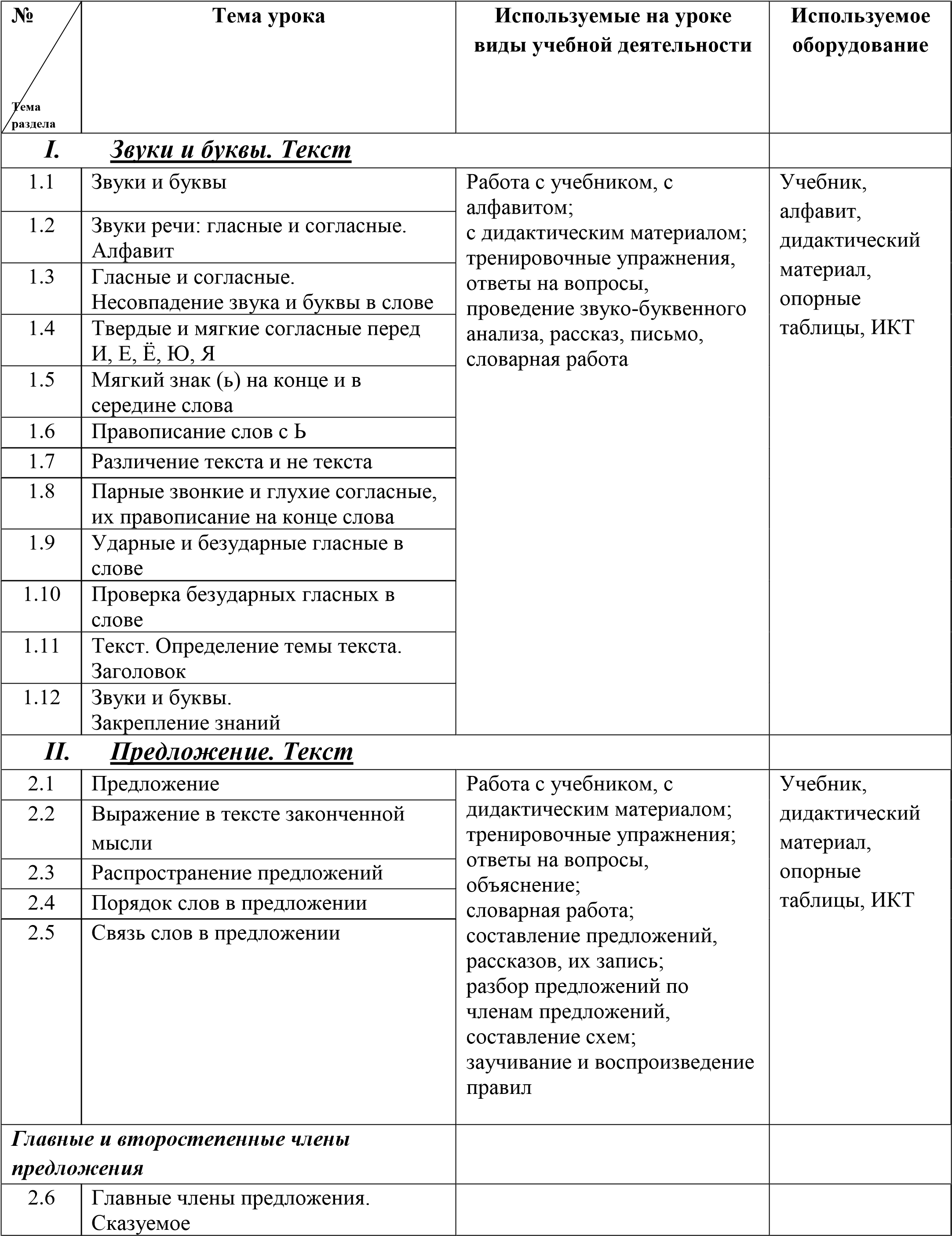 VII. ОПИСАНИЕ УЧЕБНО - МЕТОДИЧЕСКОГО И МАТЕРИАЛЬНО – ТЕХНИЧЕСКОГО ОБЕСПЕЧЕНИЯ ОБРАЗОВАТЕЛЬНОГО ПРЦЕССА (V класс, русский язык) Учебно-методический комплекс: для обучающихся Э.В. Якубовская, Н.Г. Галунчикова «Русский язык» Учебник для 5 класса общеобразовательных организаций, реализующих адаптированные программы, Москва «Просвещение», 2019г. (ФГОС ОВЗ), Тесты, индивидуальные карточки, контрольно-измерительные материалы (КИМ); для учителя В.В. Воронкова «Программа специальных (коррекционных) общеобразовательных учреждений VIII вида» 5-9 классы, сборник 1, ГИЦ «ВЛАДОС», Москва, 2012г. Э.В. Якубовская, Н.Г. Галунчикова «Русский язык» Учебник для 5 класса общеобразовательных организаций, реализующих адаптированные программы, Москва «Просвещение», 2019г. (ФГОС ОВЗ), Н.Г. Галунчикова, Э.В. Якубовская «Рабочая тетрадь по русскому языку № 1, 2, 3, 4 для учащихся 5–9 классов специальных (коррекционных) образовательных учреждений VIII вида» Москва «Просвещение», 2004г. А.К. Аксенова «Методика обучения русскому языку в коррекционной школе» Москва «Просвещение», 2004г.  Диктанты по русскому языку. Для специальных (кор-ных) школ 8 вида. Гуманитарный издательский центр Владос, 2003г. Аксенова А.К. Галунчикова Н.Г. «Развитие речи учащихся на уроках грамматики и правописания в 5-9 классах специальных (коррекционных) образовательных учреждений 8 вида» пособие для учителей, Москва «Просвещение», 2002г. Сборник диктантов и изложений. 5-9 классы; кор-ное обучение/ авт.-сост. Т.П. Шабалкова, Волгоград: учитель, 2007г.   А.Н. Матвеева «Тематические и итоговые контрольные работы по русскому языку в начальной школе» М. Дрофа, 2001г.  Е.В. Юрова «200 упражнений для развития письменной речи». Аквариум, 2000г. М.В. Гнездилов, Н.Н. Бабешина, В.П. Свириденков. Развитие речи в 5-8 классах вспомогательной школы. – М., «Просвещение», 1978г. Липкина А.И. Работа над устной речью учащихся. М., 1993г. Ушакова О.Д. Пословицы, поговорки, стихи: Справочник школьника. – СПб, 2008г. Зименкова Л.В. Большая книга загадок. – М., 2008г. Толковый словарь русского языка - С.И. Ожегов, Н.Ю. Шведова, М., 2000г. Технические средства, информационно-образовательные ресурсы ПК, мультимедиа, магнитофон.  Интернет-ресурсы: видеофильмы, видеофрагменты фильмов, мультфильмы, презентации, музыкальные композиции и пр.  Оборудование и дидактический материал Классная доска. Магниты. Тематические таблицы по русскому языку. Демонстрационный материал: опорные схемы, индивидуальные карточки, карты – инструкции, карточки – слова, образцы и шаблоны VIII. ПРИЛОЖЕНИЕ Календарно-тематическое планирование (КТП, V класс, русский язык) Контрольно-измерительные материалы (КИМ, V класс, русский язык) Учебная дисциплина Уровни усвоения предметных результатов Уровни усвоения предметных результатов Учебная дисциплина минимальный Достаточный (базовый) Русский язык Учащиеся должны уметь: различать звуки и буквы, звуки гласные и согласные, обозначать их на письме; обозначать мягкость согласных буквой ь; разбирать слова по составу; - выделять имя существительное как часть речи; Строить простое распространённое предложение; пользоваться школьным орфографическим словарём. Учащиеся должны знать:  единые орфографические требования выполнения работ по русскому языку; алфавит, основные группы звуков; части слова; основные правила правописания Учащиеся должны уметь: различать звуки и буквы, звуки гласные и согласные, обозначать их на письме; - подбирать группы родственных слов (несложные случаи); проверять написание безударных гласных, звонких и глухих согласных путём изменения формы      слова; обозначать мягкость согласных буквой ь; разбирать слова по составу; выделять имя существительное как часть речи; строить простое распространённое предложение; связно высказываться устно, письменно (с помощью учителя); пользоваться школьным орфографическим словарём. Учащиеся должны знать:  алфавит;  способ проверки написания гласных и согласных (путём изменения формы слова). 2.7 Главные члены предложения. Подлежащее 2.8 Второстепенные члены предложения 2.9 Текст. Отличие предложений от текста. Деление текста на предложения. Разные по интонации предложения Разные по интонации предложения 2.10 Наблюдение за знаками препинания в конце предложений 2.11 Вопросительные предложения 2.12 Восклицательные предложения 2.13 Повествовательные, вопросительные и восклицательные предложения 2.14 Предложение. Закрепление знаний 	III. 	 	Состав слова. Текст 	III. 	 	Состав слова. Текст 	III. 	 	Состав слова. Текст 3.1 Состав слова. Корень, приставка, суффикс, окончание Работа с учебником, с дидактическим материалом; тренировочные упражнения; ответы на вопросы, объяснение;  словарная работа; составление новых слов с разным значением, предложений, рассказов, их запись;  составление и  разбор слов по составу,  составление схем; заучивание и воспроизведение правил Учебник, дидактический материал, опорные таблицы, ИКТ 3.2 Корень и однокоренные слова Работа с учебником, с дидактическим материалом; тренировочные упражнения; ответы на вопросы, объяснение;  словарная работа; составление новых слов с разным значением, предложений, рассказов, их запись;  составление и  разбор слов по составу,  составление схем; заучивание и воспроизведение правил Учебник, дидактический материал, опорные таблицы, ИКТ 3.3 Общее и различие в значении однокоренных слов Работа с учебником, с дидактическим материалом; тренировочные упражнения; ответы на вопросы, объяснение;  словарная работа; составление новых слов с разным значением, предложений, рассказов, их запись;  составление и  разбор слов по составу,  составление схем; заучивание и воспроизведение правил Учебник, дидактический материал, опорные таблицы, ИКТ 3.4 Включение однокоренных слов в предложения Работа с учебником, с дидактическим материалом; тренировочные упражнения; ответы на вопросы, объяснение;  словарная работа; составление новых слов с разным значением, предложений, рассказов, их запись;  составление и  разбор слов по составу,  составление схем; заучивание и воспроизведение правил Учебник, дидактический материал, опорные таблицы, ИКТ Окончание Окончание 3.5 Окончание - изменяемая часть слова 3.6 Установление связи между словами с помощью окончаний Приставка Приставка 3.7 Приставка как часть слова 3.8 Изменение значения слова  в зависимости от приставки 3.9 Приставка и предлог Суффикс  Суффикс  3.10 Суффикс как часть слова 3.11 Изменение значения слова в зависимости от суффикса Правописание безударных гласных в корне Правописание безударных гласных в корне Правописание безударных гласных в корне 3.12 Изменение формы слова для проверки безударной гласной Работа с учебником, с дидактическим материалом; тренировочные упражнения; ответы на вопросы;  словарная работа; Учебник, дидактический материал, опорные таблицы, ИКТ 3.13 Единообразное написание гласных в корне однокоренных слов Работа с учебником, с дидактическим материалом; тренировочные упражнения; ответы на вопросы;  словарная работа; Учебник, дидактический материал, опорные таблицы, ИКТ 3.14 Слово-корень с ударной гласной Работа с учебником, с дидактическим материалом; тренировочные упражнения; ответы на вопросы;  словарная работа; Учебник, дидактический материал, опорные таблицы, ИКТ 3.15 Проверяемые и проверочные слова в группе однокоренных слов составление и  разбор слов по составу;  составление новых слов с новым значением, схем; подбор проверочных слов; заучивание и воспроизведение правил 3.16 Проверка безударных гласных в корне слова составление и  разбор слов по составу;  составление новых слов с новым значением, схем; подбор проверочных слов; заучивание и воспроизведение правил Правописание парных звонких и глухих согласных в корне Правописание парных звонких и глухих согласных в корне 3.17 Изменение формы слова для проверки парных звонких и глухих согласных в корне 3.18 Единообразное написание парных звонких и глухих согласных в корне однокоренных слов.  3.19 Проверка парных звонких и глухих согласных в корне слова 3.20 Проверяемые гласные и согласные в корне 3.21 Непроверяемые написания в корне 3.22 Единообразное написание корня в группе однокоренных слов 	IV. 	Части речи. Текст 	IV. 	Части речи. Текст 4.1 Существительное, прилагательное, глагол Работа с учебником, с дидактическим материалом; тренировочные упражнения; ответы на вопросы;  словарная работа; составление предложений с разными частями речи, их запись; разбор предложений; заучивание и воспроизведение правил  Учебник, дидактический материал, опорные таблицы, ИКТ 4.2 Названия предметов, действий, признаков Работа с учебником, с дидактическим материалом; тренировочные упражнения; ответы на вопросы;  словарная работа; составление предложений с разными частями речи, их запись; разбор предложений; заучивание и воспроизведение правил  Учебник, дидактический материал, опорные таблицы, ИКТ 4.3 Понятие о частях речи. Существительное Работа с учебником, с дидактическим материалом; тренировочные упражнения; ответы на вопросы;  словарная работа; составление предложений с разными частями речи, их запись; разбор предложений; заучивание и воспроизведение правил  Учебник, дидактический материал, опорные таблицы, ИКТ 4.4 Глагол Работа с учебником, с дидактическим материалом; тренировочные упражнения; ответы на вопросы;  словарная работа; составление предложений с разными частями речи, их запись; разбор предложений; заучивание и воспроизведение правил  Учебник, дидактический материал, опорные таблицы, ИКТ 4.5 Прилагательное Работа с учебником, с дидактическим материалом; тренировочные упражнения; ответы на вопросы;  словарная работа; составление предложений с разными частями речи, их запись; разбор предложений; заучивание и воспроизведение правил  Учебник, дидактический материал, опорные таблицы, ИКТ 4.6 Различение частей речи по вопросам и значению Работа с учебником, с дидактическим материалом; тренировочные упражнения; ответы на вопросы;  словарная работа; составление предложений с разными частями речи, их запись; разбор предложений; заучивание и воспроизведение правил  Учебник, дидактический материал, опорные таблицы, ИКТ 4.7 Употребление частей речи в предложении и тексте Работа с учебником, с дидактическим материалом; тренировочные упражнения; ответы на вопросы;  словарная работа; составление предложений с разными частями речи, их запись; разбор предложений; заучивание и воспроизведение правил  Учебник, дидактический материал, опорные таблицы, ИКТ Имя существительное Имя существительное 4.8 Имя существительное Работа с учебником, с дидактическим материалом; тренировочные упражнения; ответы на вопросы;  словарная работа; составление предложений с существительными, их запись; разбор существительных; заучивание и воспроизведение правил Учебник, дидактический материал, опорные таблицы, ИКТ 4.9 Значение существительных в речи Работа с учебником, с дидактическим материалом; тренировочные упражнения; ответы на вопросы;  словарная работа; составление предложений с существительными, их запись; разбор существительных; заучивание и воспроизведение правил Учебник, дидактический материал, опорные таблицы, ИКТ 4.10 Одушевленные и неодушевленные существительные Работа с учебником, с дидактическим материалом; тренировочные упражнения; ответы на вопросы;  словарная работа; составление предложений с существительными, их запись; разбор существительных; заучивание и воспроизведение правил Учебник, дидактический материал, опорные таблицы, ИКТ 4.11 Собственные и нарицательные существительные Работа с учебником, с дидактическим материалом; тренировочные упражнения; ответы на вопросы;  словарная работа; составление предложений с существительными, их запись; разбор существительных; заучивание и воспроизведение правил Учебник, дидактический материал, опорные таблицы, ИКТ 4.12 Правописание имен собственных Работа с учебником, с дидактическим материалом; тренировочные упражнения; ответы на вопросы;  словарная работа; составление предложений с существительными, их запись; разбор существительных; заучивание и воспроизведение правил Учебник, дидактический материал, опорные таблицы, ИКТ 4.13 Текст. Тема и основная мысль текста Работа с учебником, с дидактическим материалом; тренировочные упражнения; ответы на вопросы;  словарная работа; составление предложений с существительными, их запись; разбор существительных; заучивание и воспроизведение правил Учебник, дидактический материал, опорные таблицы, ИКТ Изменение существительных по числам Изменение существительных по числам Изменение существительных по числам 4.14 Понятие о единственном и множественном числе      Работа с учебником, с дидактическим материалом; тренировочные упражнения; ответы на вопросы;  словарная работа; Учебник, дидактический материал, 4.15 Употребление существительных в единственном и множественном числе      Работа с учебником, с дидактическим материалом; тренировочные упражнения; ответы на вопросы;  словарная работа; Учебник, дидактический материал, 4.16 Изменение существительных по числам составление предложений с существительными, их запись; определение числа и рода существительных; заучивание и воспроизведение правил правописания родовых окончаний существительных опорные таблицы, ИКТ Род существительных Род существительных 4.17 Знакомство с понятием рода 4.18 Существительные мужского рода 4.19 Существительные женского рода 4.20 Существительные среднего рода 4.21 Различение существительных по родам 4.22 Существительное. Закрепление знаний Имя прилагательное Имя прилагательное Имя прилагательное 4.23 Имя прилагательное Работа с учебником, с опорными таблицами, с раздаточным дидактическим материалом; тренировочные упражнения; ответы на вопросы; словарная работа; использование прилагательных в устной и письменной речи; заучивание и воспроизведение правил правописания родовых окончаний прилагательных Учебник, дидактический материал, опорные таблицы, ИКТ 4.24 Значение прилагательных в речи Работа с учебником, с опорными таблицами, с раздаточным дидактическим материалом; тренировочные упражнения; ответы на вопросы; словарная работа; использование прилагательных в устной и письменной речи; заучивание и воспроизведение правил правописания родовых окончаний прилагательных Учебник, дидактический материал, опорные таблицы, ИКТ 4.25 Различение признаков, обозначаемых прилагательными Работа с учебником, с опорными таблицами, с раздаточным дидактическим материалом; тренировочные упражнения; ответы на вопросы; словарная работа; использование прилагательных в устной и письменной речи; заучивание и воспроизведение правил правописания родовых окончаний прилагательных Учебник, дидактический материал, опорные таблицы, ИКТ Изменение прилагательных по родам Изменение прилагательных по родам 4.26 Зависимость прилагательных от рода существительных 4.27 Окончания прилагательных мужского рода 4.28 Окончания прилагательных женского рода 4.29 Окончания прилагательных среднего рода 4.30 Окончания прилагательных мужского, женского и среднего рода 4.31 Изменение прилагательных по родам 4.32 Прилагательное. Закрепление знаний Глагол Глагол Глагол 4.33 Глагол Работа с учебником, с опорными таблицами, с раздаточным дидактическим материалом; тренировочные упражнения; ответы на вопросы;  словарная работа; Учебник, дидактический материал, опорные таблицы, ИКТ 4.34 Значение глагола в речи Работа с учебником, с опорными таблицами, с раздаточным дидактическим материалом; тренировочные упражнения; ответы на вопросы;  словарная работа; Учебник, дидактический материал, опорные таблицы, ИКТ 4.35 Различение действий, обозначаемых глаголами Работа с учебником, с опорными таблицами, с раздаточным дидактическим материалом; тренировочные упражнения; ответы на вопросы;  словарная работа; Учебник, дидактический материал, опорные таблицы, ИКТ использование глаголов в речи; различение действий по вопросам; заучивание и воспроизведение правил Изменение глаголов по временам Изменение глаголов по временам Изменение глаголов по временам Изменение глаголов по временам 4.36 Настоящее время глаголов Настоящее время глаголов Работа с учебником, с опорными таблицами, с раздаточным дидактическим материалом; тренировочные упражнения; ответы на вопросы;  словарная работа; изменение глаголов по временам; заучивание и воспроизведение правил Учебник, дидактический материал, опорные таблицы, ИКТ 4.37 Прошедшее время глаголов Прошедшее время глаголов Работа с учебником, с опорными таблицами, с раздаточным дидактическим материалом; тренировочные упражнения; ответы на вопросы;  словарная работа; изменение глаголов по временам; заучивание и воспроизведение правил Учебник, дидактический материал, опорные таблицы, ИКТ 4.38 Будущее время глаголов Будущее время глаголов Работа с учебником, с опорными таблицами, с раздаточным дидактическим материалом; тренировочные упражнения; ответы на вопросы;  словарная работа; изменение глаголов по временам; заучивание и воспроизведение правил Учебник, дидактический материал, опорные таблицы, ИКТ 4.39 Различение глаголов по временам Различение глаголов по временам Работа с учебником, с опорными таблицами, с раздаточным дидактическим материалом; тренировочные упражнения; ответы на вопросы;  словарная работа; изменение глаголов по временам; заучивание и воспроизведение правил Учебник, дидактический материал, опорные таблицы, ИКТ 4.40 Текст. Отбор примеров и фактов для подтверждения основной мысли Текст. Отбор примеров и фактов для подтверждения основной мысли Работа с учебником, с опорными таблицами, с раздаточным дидактическим материалом; тренировочные упражнения; ответы на вопросы;  словарная работа; изменение глаголов по временам; заучивание и воспроизведение правил Учебник, дидактический материал, опорные таблицы, ИКТ 4.41 Глагол. Закрепление знаний Глагол. Закрепление знаний Работа с учебником, с опорными таблицами, с раздаточным дидактическим материалом; тренировочные упражнения; ответы на вопросы;  словарная работа; изменение глаголов по временам; заучивание и воспроизведение правил Учебник, дидактический материал, опорные таблицы, ИКТ 	V. 	Предложение. Текст 	V. 	Предложение. Текст 	V. 	Предложение. Текст 	5.1 	 Предложение 	5.1 	 Предложение 	5.1 	 Предложение Работа с учебником, с опорными таблицами, с раздаточным дидактическим материалом; тренировочные упражнения; ответы на вопросы; словарная работа; запись и составление предложений, схем к предложениям; установление связи между членами предложения по вопросам; заучивание и воспроизведение правил Учебник, дидактический материал, опорные таблицы, ИКТ Главные и второстепенные члены предложения Главные и второстепенные члены предложения Главные и второстепенные члены предложения 5.2 Главные члены предложения Главные члены предложения 5.3 Второстепенные члены предложения Второстепенные члены предложения 5.4 Постановка вопросов от главных членов предложения к второстепенным Постановка вопросов от главных членов предложения к второстепенным Нераспространенные и распространенные предложения Нераспространенные и распространенные предложения Нераспространенные и распространенные предложения 5.5 Различение нераспространенных и распространенных предложений Различение нераспространенных и распространенных предложений 5.6 Распространение предложений Распространение предложений Однородные члены предложения Однородные члены предложения Однородные члены предложения Однородные члены предложения 5.7 Знакомство с однородными членами предложения Знакомство с однородными членами предложения Работа с учебником, с опорными таблицами, с раздаточным дидактическим материалом; тренировочные упражнения; ответы на вопросы;  словарная работа; Учебник, дидактический материал, опорные таблицы, ИКТ 5.8 Дополнение предложения однородными членами Дополнение предложения однородными членами Работа с учебником, с опорными таблицами, с раздаточным дидактическим материалом; тренировочные упражнения; ответы на вопросы;  словарная работа; Учебник, дидактический материал, опорные таблицы, ИКТ 5.9 Предложение. Закрепление знаний Предложение. Закрепление знаний Работа с учебником, с опорными таблицами, с раздаточным дидактическим материалом; тренировочные упражнения; ответы на вопросы;  словарная работа; Учебник, дидактический материал, опорные таблицы, ИКТ запись и составление схем предложений; заучивание и воспроизведение правил VI. Повторение Повторение 6.1 Состав слова Работа с учебником, с опорными таблицами, с раздаточным дидактическим материалом; тренировочные упражнения; ответы на вопросы;  словарная работа; воспроизведение и применение на практике заученных правил по темам  Учебник, дидактический материал, опорные таблицы 6.2 Существительное Работа с учебником, с опорными таблицами, с раздаточным дидактическим материалом; тренировочные упражнения; ответы на вопросы;  словарная работа; воспроизведение и применение на практике заученных правил по темам  Учебник, дидактический материал, опорные таблицы 6.3 Прилагательное Работа с учебником, с опорными таблицами, с раздаточным дидактическим материалом; тренировочные упражнения; ответы на вопросы;  словарная работа; воспроизведение и применение на практике заученных правил по темам  Учебник, дидактический материал, опорные таблицы 6.4 Глагол Работа с учебником, с опорными таблицами, с раздаточным дидактическим материалом; тренировочные упражнения; ответы на вопросы;  словарная работа; воспроизведение и применение на практике заученных правил по темам  Учебник, дидактический материал, опорные таблицы 6.5 Предложение Работа с учебником, с опорными таблицами, с раздаточным дидактическим материалом; тренировочные упражнения; ответы на вопросы;  словарная работа; воспроизведение и применение на практике заученных правил по темам  Учебник, дидактический материал, опорные таблицы 6.6 Текст Работа с учебником, с опорными таблицами, с раздаточным дидактическим материалом; тренировочные упражнения; ответы на вопросы;  словарная работа; воспроизведение и применение на практике заученных правил по темам  Учебник, дидактический материал, опорные таблицы 